勞動部勞動力發展署雲嘉南分署─111 年度銀世代就業輔導計畫事業單位銀世代人才運用講座報名表勞動部勞動力發展署雲嘉南分署─111 年度銀世代就業輔導計畫事業單位銀世代人才運用講座報名表勞動部勞動力發展署雲嘉南分署─111 年度銀世代就業輔導計畫事業單位銀世代人才運用講座報名表勞動部勞動力發展署雲嘉南分署─111 年度銀世代就業輔導計畫事業單位銀世代人才運用講座報名表勞動部勞動力發展署雲嘉南分署─111 年度銀世代就業輔導計畫事業單位銀世代人才運用講座報名表勞動部勞動力發展署雲嘉南分署─111 年度銀世代就業輔導計畫事業單位銀世代人才運用講座報名表活動主題：銀力飛揚─人因性危害預防評估暨職務再設計實務運用活動時間： 111 年 9 月20日（二）13：20 ~ 16：30活動地點：斗六就業中心4樓會議室 (雲林縣斗六市上海路222-1號 )活動主題：銀力飛揚─人因性危害預防評估暨職務再設計實務運用活動時間： 111 年 9 月20日（二）13：20 ~ 16：30活動地點：斗六就業中心4樓會議室 (雲林縣斗六市上海路222-1號 )活動主題：銀力飛揚─人因性危害預防評估暨職務再設計實務運用活動時間： 111 年 9 月20日（二）13：20 ~ 16：30活動地點：斗六就業中心4樓會議室 (雲林縣斗六市上海路222-1號 )活動主題：銀力飛揚─人因性危害預防評估暨職務再設計實務運用活動時間： 111 年 9 月20日（二）13：20 ~ 16：30活動地點：斗六就業中心4樓會議室 (雲林縣斗六市上海路222-1號 )活動主題：銀力飛揚─人因性危害預防評估暨職務再設計實務運用活動時間： 111 年 9 月20日（二）13：20 ~ 16：30活動地點：斗六就業中心4樓會議室 (雲林縣斗六市上海路222-1號 )活動主題：銀力飛揚─人因性危害預防評估暨職務再設計實務運用活動時間： 111 年 9 月20日（二）13：20 ~ 16：30活動地點：斗六就業中心4樓會議室 (雲林縣斗六市上海路222-1號 )1單位名稱1單位地址1姓名職稱1聯絡電話（手機）1E-mail1請選擇參與活動方式□實體 □線上(以雲嘉南地區事業單位、團體之成員為優先)□實體 □線上(以雲嘉南地區事業單位、團體之成員為優先)□實體 □線上(以雲嘉南地區事業單位、團體之成員為優先)□實體 □線上(以雲嘉南地區事業單位、團體之成員為優先)1身分證字號（辦理活動保險用）出生年月日（民國）（辦理活動保險用）（EX：65∕02∕12）出生年月日（民國）（辦理活動保險用）（EX：65∕02∕12）注意事項說明：報名截止日期：111 年 9 月 12 日（一）17：00之前報名可透過下列方式填具報名表傳真至（06）693-5587或郵寄信箱：yawen@wda.gov.tw 或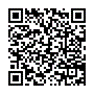    線上報名：https://forms.gle/mDnsk9etHXbU4foB8；或掃描 QR-code：活動諮詢專線：（06）698-5945#1149 蔡小姐本活動參與對象為對銀世代就業促進有興趣之事業單位或團體之成員，且位於雲林、嘉義、台南等區域為優先，主辦單位將保留報名參與資格審核權利，經審核未符合參與活動資格者以 E-mail 與電話通知。本活動由主辦單位全額補助，且為響應環保，現場不提供紙杯，請學員自行攜帶環保杯。因應新型冠狀病毒肺炎（COVID-19）疫情之防護，請與會者自備口罩並建議全程配戴，現場將實施相關防疫措施，以建立安全衛生之環境。凡填寫本表完成報名程序者，視同授權主辦單位與承辦單位依《個人資料保護法》之規範，將報名表中之個人資料為合理且必須之電腦處理、應用、查詢。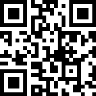 《個人資料保護法》條文詳情請參閱：https://goo.gl/bC63aC注意事項說明：報名截止日期：111 年 9 月 12 日（一）17：00之前報名可透過下列方式填具報名表傳真至（06）693-5587或郵寄信箱：yawen@wda.gov.tw 或   線上報名：https://forms.gle/mDnsk9etHXbU4foB8；或掃描 QR-code：活動諮詢專線：（06）698-5945#1149 蔡小姐本活動參與對象為對銀世代就業促進有興趣之事業單位或團體之成員，且位於雲林、嘉義、台南等區域為優先，主辦單位將保留報名參與資格審核權利，經審核未符合參與活動資格者以 E-mail 與電話通知。本活動由主辦單位全額補助，且為響應環保，現場不提供紙杯，請學員自行攜帶環保杯。因應新型冠狀病毒肺炎（COVID-19）疫情之防護，請與會者自備口罩並建議全程配戴，現場將實施相關防疫措施，以建立安全衛生之環境。凡填寫本表完成報名程序者，視同授權主辦單位與承辦單位依《個人資料保護法》之規範，將報名表中之個人資料為合理且必須之電腦處理、應用、查詢。《個人資料保護法》條文詳情請參閱：https://goo.gl/bC63aC注意事項說明：報名截止日期：111 年 9 月 12 日（一）17：00之前報名可透過下列方式填具報名表傳真至（06）693-5587或郵寄信箱：yawen@wda.gov.tw 或   線上報名：https://forms.gle/mDnsk9etHXbU4foB8；或掃描 QR-code：活動諮詢專線：（06）698-5945#1149 蔡小姐本活動參與對象為對銀世代就業促進有興趣之事業單位或團體之成員，且位於雲林、嘉義、台南等區域為優先，主辦單位將保留報名參與資格審核權利，經審核未符合參與活動資格者以 E-mail 與電話通知。本活動由主辦單位全額補助，且為響應環保，現場不提供紙杯，請學員自行攜帶環保杯。因應新型冠狀病毒肺炎（COVID-19）疫情之防護，請與會者自備口罩並建議全程配戴，現場將實施相關防疫措施，以建立安全衛生之環境。凡填寫本表完成報名程序者，視同授權主辦單位與承辦單位依《個人資料保護法》之規範，將報名表中之個人資料為合理且必須之電腦處理、應用、查詢。《個人資料保護法》條文詳情請參閱：https://goo.gl/bC63aC注意事項說明：報名截止日期：111 年 9 月 12 日（一）17：00之前報名可透過下列方式填具報名表傳真至（06）693-5587或郵寄信箱：yawen@wda.gov.tw 或   線上報名：https://forms.gle/mDnsk9etHXbU4foB8；或掃描 QR-code：活動諮詢專線：（06）698-5945#1149 蔡小姐本活動參與對象為對銀世代就業促進有興趣之事業單位或團體之成員，且位於雲林、嘉義、台南等區域為優先，主辦單位將保留報名參與資格審核權利，經審核未符合參與活動資格者以 E-mail 與電話通知。本活動由主辦單位全額補助，且為響應環保，現場不提供紙杯，請學員自行攜帶環保杯。因應新型冠狀病毒肺炎（COVID-19）疫情之防護，請與會者自備口罩並建議全程配戴，現場將實施相關防疫措施，以建立安全衛生之環境。凡填寫本表完成報名程序者，視同授權主辦單位與承辦單位依《個人資料保護法》之規範，將報名表中之個人資料為合理且必須之電腦處理、應用、查詢。《個人資料保護法》條文詳情請參閱：https://goo.gl/bC63aC注意事項說明：報名截止日期：111 年 9 月 12 日（一）17：00之前報名可透過下列方式填具報名表傳真至（06）693-5587或郵寄信箱：yawen@wda.gov.tw 或   線上報名：https://forms.gle/mDnsk9etHXbU4foB8；或掃描 QR-code：活動諮詢專線：（06）698-5945#1149 蔡小姐本活動參與對象為對銀世代就業促進有興趣之事業單位或團體之成員，且位於雲林、嘉義、台南等區域為優先，主辦單位將保留報名參與資格審核權利，經審核未符合參與活動資格者以 E-mail 與電話通知。本活動由主辦單位全額補助，且為響應環保，現場不提供紙杯，請學員自行攜帶環保杯。因應新型冠狀病毒肺炎（COVID-19）疫情之防護，請與會者自備口罩並建議全程配戴，現場將實施相關防疫措施，以建立安全衛生之環境。凡填寫本表完成報名程序者，視同授權主辦單位與承辦單位依《個人資料保護法》之規範，將報名表中之個人資料為合理且必須之電腦處理、應用、查詢。《個人資料保護法》條文詳情請參閱：https://goo.gl/bC63aC注意事項說明：報名截止日期：111 年 9 月 12 日（一）17：00之前報名可透過下列方式填具報名表傳真至（06）693-5587或郵寄信箱：yawen@wda.gov.tw 或   線上報名：https://forms.gle/mDnsk9etHXbU4foB8；或掃描 QR-code：活動諮詢專線：（06）698-5945#1149 蔡小姐本活動參與對象為對銀世代就業促進有興趣之事業單位或團體之成員，且位於雲林、嘉義、台南等區域為優先，主辦單位將保留報名參與資格審核權利，經審核未符合參與活動資格者以 E-mail 與電話通知。本活動由主辦單位全額補助，且為響應環保，現場不提供紙杯，請學員自行攜帶環保杯。因應新型冠狀病毒肺炎（COVID-19）疫情之防護，請與會者自備口罩並建議全程配戴，現場將實施相關防疫措施，以建立安全衛生之環境。凡填寫本表完成報名程序者，視同授權主辦單位與承辦單位依《個人資料保護法》之規範，將報名表中之個人資料為合理且必須之電腦處理、應用、查詢。《個人資料保護法》條文詳情請參閱：https://goo.gl/bC63aC